Протокол первенства по кроссовой стрельбе среди ВПО Самарской области 20.03 – 24.03.   2023 года.  КОМАНДЫ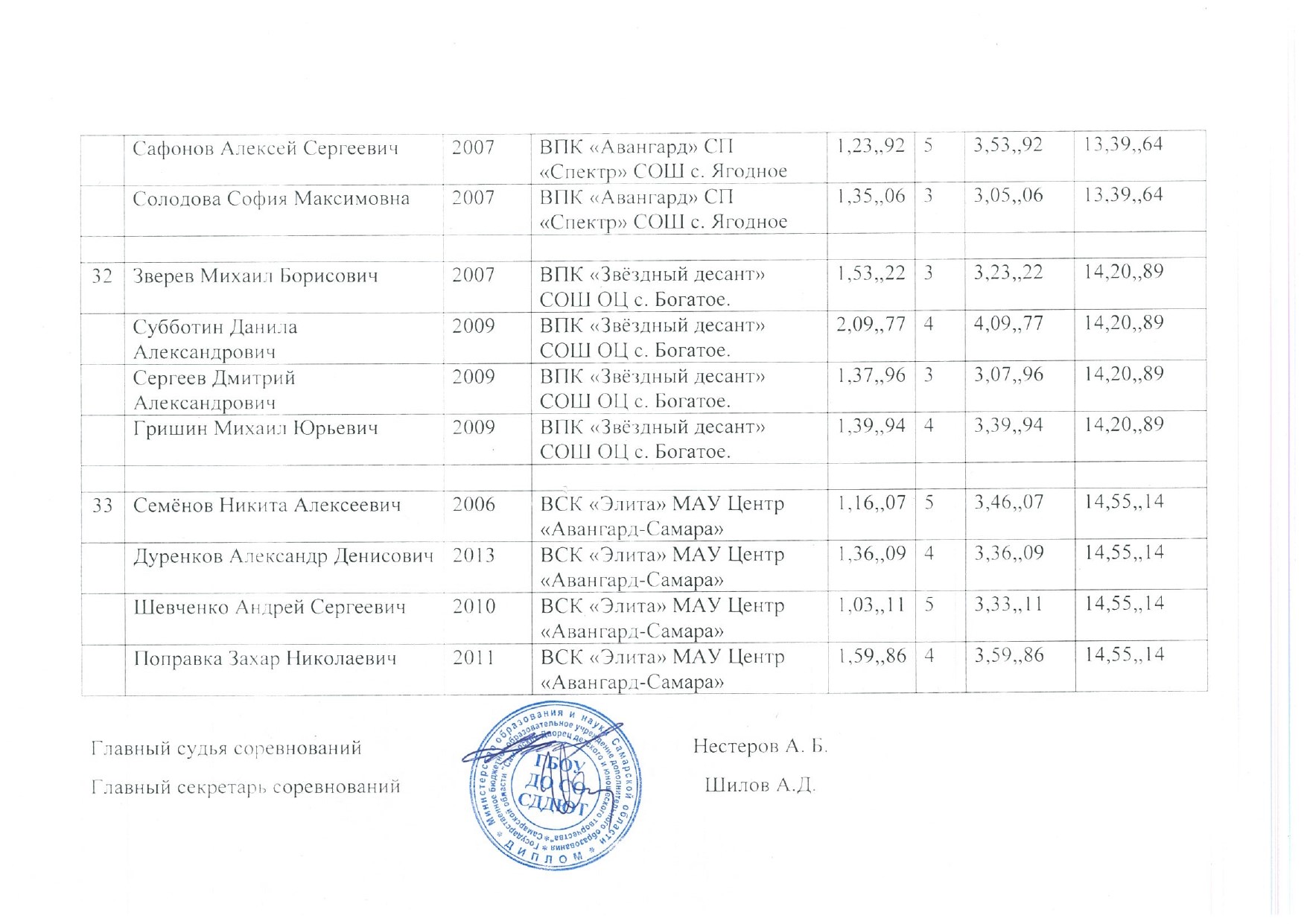 местоФамилия Имя ОтчествоГод рождения ОрганизациявремяштрафырезультатРезультат команды.1Губарев Антон Алексеевич2006п/к «Патриот» ЦДТ «Металлург»0,24,,2200,24,,2201,48,,57Тулейкин Олег Алексеевич2007п/к «Патриот» ЦДТ «Металлург»0,30,,7200,30,,7201,48,,57Алфёров Вячеслав Александрович2011п/к «Патриот» ЦДТ «Металлург»0,24,,3800,24,,3801,48,,57Стожик Ангелина Алексеевна2008п/к «Патриот» ЦДТ «Металлург»0,29,,2500,29,,2501,48,,572Иванов Сергей Дмитриевич2008п/к «Патриот Вольный Стрелок» ЦДТ «Металлург»0,24,,6100,24,,6102,11,,01Старкова Ирина Алексеевна2006п/к «Патриот Вольный Стрелок» ЦДТ «Металлург»0,25,,9610,55,,9602,11,,01Ульянова Анастасия Дмитриевна2012п/к «Патриот Вольный Стрелок» ЦДТ «Металлург»0,24,,6000,24,,6002,11,,01Киселёва Наталья Владимировна2006п/к «Патриот Вольный Стрелок» ЦДТ «Металлург»0,25,,8400,25,,8402,11,,013Лаухин Арсений Романович2009п/к «Патриот Пеший Тур» ЦДТ «Металлург»0,28,,0410,58,,0402,41,,31Бобровский Святослав Сергеевич2003п/к «Патриот Пеший Тур» ЦДТ «Металлург»0,22,,9310,52,,9302,41,,31Бабченко Даниил Евгеньевич2006п/к «Патриот Пеший Тур» ЦДТ «Металлург»0,26,,1000,26,,1002,41,,31Гнутов Егор Станиславович2010п/к «Патриот Пеший Тур» ЦДТ «Металлург»0,24,,2400,24,,2402,41,,314Белякова Любовь АлексеевнаВСК «Авангард» МАУ Центр «Авангард Самара»0,30,,4800,30,,4803,28,,56Алексеева Арина СергеевнаВСК «Авангард» МАУ Центр«Авангард Самара»0,23,,6910,53,,6903,28,,56Кузьмин Дмитрий ДенисовичВСК «Авангард» МАУ Центр  «Авангард Самара»0,27,,0510,57,,0503,28,,56Кузнецова Татьяна КирилловнаВСК «Авангард» МАУ Центр «Авангард Самара»0,37,,3410,57,,3403,28,,565Парамонова Виктория Андреевна2008ВПО «Щит» г. Сызрань0,39,,4500,39,,4504,53,,38Герасимова Виктория Николаевна2007ВПО «Щит» г. Сызрань0,50,,7911,20,,7904,53,,38Земцов Матвей Иванович2008ВПО «Щит» г. Сызрань0,42,,0321,42,,0304,53,,38Денисов Андрей Алексеевич2010ВПО «Щит» г. Сызрань0,41,,1111,11,1104,53,,386Николаев Денис Алексеевич2002ВПК «Защитник им. В. П. Чуйко» 0,40,,5800,40,,5805,09,,65Желнов Пётр Сергеевич2003ВПК «Защитник им. В. П. Чуйко»0,44,,5432,14,,5405,09,,65Черкасов Дмитрий Николаевич2004ВПК «Защитник им. В. П. Чуйко»0,58,,7811,28,,7805,09,,65Махкамов ШахронМухсихиддинович2005ВПК «Защитник им. В. П. Чуйко»0,45,,7500,45,,7505,09,,657Булычёв Михаил Алексеевич2008п/к «Патриот ВПМ» ЦДТ «Металлург»0,29,,8410,59,,8405,53,,50Зеленин Дмитрий Александрович2012п/к «Патриот ВПМ» ЦДТ «Металлург»0,51,,5011,21,,5005,53,,50Теряев Никита Эльдарович2009п/к «Патриот ВПМ» ЦДТ «Металлург»0,37,,0311,07,,0505,53,,50Губарева Анна Алексеевна 2012п/к «Патриот ВПМ» ЦДТ «Металлург»0,55,,1132,25,,1105,53,,508Трофимец Александр Сергеевич2005ВПК «Маяк» СОШ №19 г. Сызрань0,45,,7521,45,,7506,01,,77Чудаев Артём Максимович2005ВПК «Маяк» СОШ №19 г. Сызрань0,41,,7800,41,,7806,01,,77Моисеева Дарья Алексеевна2009ВПК «Маяк» СОШ №19 г. Сызрань0,49,,9211,19,,9206,01,,77Бондарчук Злата Антоновна2011ВПК «Маяк» СОШ №19 г. Сызрань0,44,,3232,14,,3206,01,,779Почивалин Ярослав Алексеевич2007Кадетский к МАУ центр «Авангард Самара»0,29,,2442,29,,2406,32,,91Никишин Роман Игоревич2009Кадетский к МАУ центр «Авангард Самара»0,35,,5411,35,,5406,32,,91Усачёв Павел Антонович2008Кадетский к МАУ центр «Авангард Самара»0,29,,6742,29,,6706,32,,91Каргаева Милана Александровна2009Кадетский к МАУ центр «Авангард Самара»0,28,,4600,28,,4606,32,,9110Баранов Тимофей Сергеевич2009ВПО «Витязь» СОШ №2 ОЦ с. Борское0,55,,0721,55,,0707,31,,38Яровиков Дмитрий Сергеевич2009ВПО «Витязь» СОШ №2 ОЦ с. Борское1,01,,8722,01,,8707,31,,38Смирнова Алина Сергеевна 2008ВПО «Витязь» СОШ №2 ОЦ с. Борское0,55,,9321,55,,9307,31,,38Трубкина Полина Сергеевна2011ВПО «Витязь» СОШ №2 ОЦ с. Борское1,08,,5711,38,,5707,31,,3811Баженов Константин Игоревич2006ВСК «Подвиг» МАУ Центр «Авангард – Самара».0,19,,1621,19,,1607,55,,77Кунгурцев Денис Алексеевич2007ВСК «Подвиг» МАУ Центр «Авангард – Самара».0,43,,1821,43,,1807,55,,77Ежов Иван Андреевич2006ВСК «Подвиг» МАУ Центр «Авангард – Самара».0,42,,9321,42,,9307,55,,77Цехан Сергей Александрович2006ВСК «Подвиг» МАУ Центр «Авангард – Самара».0,40,,5053,10,,5007,55,,7712Лобов Андрей Максимович2005ВПК «Юный спасатель» ЦВР «Поиск»55,7221,55,,7207,57,,77Боев Кирилл Алексеевич2009ВПК «Юный спасатель» ЦВР «Поиск»1,01,,2443,01,,2407,57,,77Каржин Михаил Александрович2008ВПК «Юный спасатель» ЦВР «Поиск»59,,2621,59,,2607,57,,77Каштанова Екатерина Максимовна2010ВПК «Юный спасатель» ЦВР «Поиск»1,01,,5501,01,,5507,57,,7713Кумарина Мария Михайловна2006ДЮВСШ «Отчизна» г. Новокуйбышевск0,45,,9221,45,,9208,11,,98Кириллов Роман Павлович2007ДЮВСШ «Отчизна» г. Новокуйбышевск0,39,,9611,09,,9608,11,,98Шептунов Павел Романович2008ДЮВСШ «Отчизна» г. Новокуйбышевск0,50,,6122,50,,6108,11,,98Семибратов Максим Александрович2011ДЮВСШ «Отчизна» г. Новокуйбышевск0,55,,4953,25,,4908,11,,9814Черемшанов Илья Евгеньевич2011ВПК «Дружина»0,47,5142,47,,5108,35,,17Иошкин Владислав Андреевич2010ВПК «Дружина»0,48,,1921,48,,1908,35,,17Филатова Валерия Сергеевна2011ВПК «Дружина»0,38,,6553,08,,6508,35,,17Груздева Ангелина Алексеевна2009ВПК «Дружина»0,50,,8200,50,,8208,35,,1715Юмагузин Руслан Ринатович2007ВПК «Надежда» ДДТ с. Кошки1,08,,0832,38,,0808,40,,86Габдулкабиров Тимур Зафэрович2007ВПК «Надежда» ДДТ с. Кошки1,08,,4522,08,,4508,40,,86Кадырматов Марат Ринатович2008ВПК «Надежда» ДДТ с. Кошки1,11,,3722,11,,3708,40,,86Хусаинов ИльназАльгамович2008ВПК «Надежда» ДДТ с. Кошки1,12,,9611,42,,9608,40,,8616Животикова Виктория Юрьевна2005Стрелковый клуб «Пулевая стрельба»0,57,,4721,57,,4708,55,,19Чугунова Анастасия Сергеевна2007Стрелковый клуб «Пулевая стрельба»1,12,,0143,12,,0108,55,,19Зинченко Екатерина Павловна2009Стрелковый клуб «Пулевая стрельба»1,08,,0922,08,,0908,55,,19Кадырин Захар Сергеевич2010Стрелковый клуб «Пулевая стрельба»1,07,,6211,37,,6208,55,,1917Константинов Тимофей Сергеевич2005ВПК «Сменна» ДДТ с. Кошки59,,9521,59,,9509,01,,26Бородина Анастасия Михайловна2005ВПК «Сменна» ДДТ с. Кошки1,01,,3222,01,,3209,01,,26Албатырев Александр Владимирович2006ВПК «Сменна» ДДТ с. Кошки55,89,,32,25,,8909,01,,26Федькаев Никита Юрьевич2006ВПК «Сменна» ДДТ с. Кошки1,04,,1032,34,,1009,01,,2618Горюнов Елисей Петрович 2004Клуб «Рукопашный бой» ДДЮТ г. Тольятти1,06,,5322,06,,5309,39,,25Муратов Руслан Маратович2007Клуб «Рукопашный бой» ДДЮТ г. Тольятти1,16,,7643,16,,7609,39,,25Семёнов Илья Алексеевич2008Клуб «Рукопашный бой» ДДЮТ г. Тольятти1,08,,2343,08,,2309,39,,25Кулевацкий Илья Витальевич2009Клуб «Рукопашный бой» ДДЮТ г. Тольятти1,07,,7301,07,,7309,39,,2519Парамонова Ульяна Николаевна2006«НОУ ДО ВПК Витязь» г. Тольятти0,57,,2300,57,,2310,03,,15Жаренова Анна Ивановна2009«НОУ ДО ВПК Витязь» г. Тольятти1,15,,5532,45,,5510,03,,15Жаренова Дарья Ивановна2011«НОУ ДО ВПК Витязь» г. Тольятти1,13,,6943,13,,6910,03,,15Калтырина Яна Ивановна2009«НОУ ДО ВПК Витязь» г. Тольятти1,36,,6833,06,,6810,03,,1520Антонов Никита Олегович2005ВПК «им. Видяева» ДДТ с. Кошки1,03,,8922,03,,8910,20,,71Бамбуров Макар Александрович2008ВПК «им. Видяева» ДДТ с. Кошки1,10,,2653,40,,2610,20,,71Кузнецов Никита Сергеевич2008ВПК «им. Видяева» ДДТ с. Кошки1,07,,7811,37,,7810,20,,71Абаев Иван Алексеевич2008ВПК «им. Видяева» ДДТ с. Кошки58,,7842,58,,7810,20,,7121Соколов Иван Сергеевич2008ВПО клуб «Витязь» г. Тольятти1,08,,0953,38,,0910,52,,81Жабин Василий Андреевич2008ВПО клуб «Витязь» г. Тольятти1,10,,7232,40,,7210,52,,81Данилов Никита Владимирович2006ВПО клуб «Витязь» г. Тольятти1,28,,0101,28,,0110,52,,81Мушинский Мирон Дмитриевич2010ВПО клуб «Витязь» г. Тольятти1,06,,0943,06,,0910,52,,8122Пупаева Анна Сергеевна2010ВПК «Патриот» СОШ с. Виловатое1,30,,9243,30,,9210,59,,80Станина Евгения Сергеевна2008ВПК «Патриот» СОШ с. Виловатое1,38,,7601,38,,7610,59,,80Киселёва Дарья Васильевна2009ВПК «Патриот» СОШ с. Виловатое1,23,,6132,53,,6110,59,,80Коваленко Анна Борисовна2010ВПК «Патриот» СОШ с. Виловатое1,26,,6132,56,,6110,59,,8023Козлова Дарья Олеговна2006ВПК «Гвардия» СОШ ОЦ с. Богатое.1,07,,1701,07,,1711,15,,19Сенаторова Карина Александровна2005ВПК «Гвардия» СОШ ОЦ с. Богатое.1,52,,8612,22,,8611,15,,19Медун Константин Олегович2008ВПК «Гвардия» СОШ ОЦ с. Богатое.1,51,,9854,21,,9811,15,,19Усков Дмитрий Артёмович2007ВПК «Гвардия» СОШ ОЦ с. Богатое.1,53,,1833,23,,1811,15,,1924Хаёров Александр Викторович2002ВПК «Гранит»1,35,,1933,05,,1911,29,,40Фёдоров Сергей Сергеевич2002ВПК «Гранит»1,21,,3122,21,,3111,29,,40Зепнов Ярослав Сергеевич2005ВПК «Гранит»1,30,,6443,30,,6411,29,,40Кузьмин Артём Евгеньевич2006ВПК «Гранит»1,03,,2613,33,2611,29,,4025Соколов Егор Евгеньевич2007ВПК «Импульс» СОШ №2 Нефтегорск1,30,,7354,00,,7312,34,,56Яндубаев Михаил Васильевич2007ВПК «Импульс» СОШ №2 Нефтегорск1,09,,0532,39,,0512,34,,56Чудинов Михаил Андреевич2007ВПК «Импульс» СОШ №2 Нефтегорск1,12,,6432,42,,6412,34,,56Сметанин Ярослав Александрович2009ВПК «Импульс» СОШ №2 Нефтегорск1,12,,1443,12,,1412,34,,5626Лавринов Максим Александрович2009ВПК «Десант» ДМО Богатовского района1,44,,7554,14,,7512,35,,79Ленивцев Дмитрий Витальевич2009ВПК «Десант» ДМО Богатовского района1,40,,4912,10,,4912,35,,79Козлов Дмитрий Олегович2010ВПК «Десант» ДМО Богатовского района1,44,,1133,14,,1112,35,,79Яковлева Наталья Евгеньевна2009ВПК «Десант» ДМО Богатовского района1,55,,0422,55,,0412,35,,7927Колчин Иван Сергеевич2005ВПК «Звёздный десант» СДДЮТ 1,05,,3243,05,,3212,36,,62Герасимов Артём Владимирович2007ВПК «Звёздный десант» СДДЮТ1,21,,2143,21,,2112,36,,62Коробков Никита Сергеевич2006ВПК «Звёздный десант» СДДЮТ1,22,,0143,22,,0112,36,,62Мухитдинова Жасмина Боходировна2001ВПК «Звёздный десант» СДДЮТ1,18,,0832,48,,0812,36,,6228Данилов Тимофей Евгеньевич2008ВПО «Борская крепость» ДЮСШ с. Борское1,09,,2153,39,,2112,43,,96Сапожникова Ангелина Евгеньевна2008ВПО «Борская крепость» ДЮСШ с. Борское1,05,,9932,35,,9912,43,,96Кидярова Дарья Эдуардовна2011ВПО «Борская крепость» ДЮСШ с. Борское1,16,,0543,16,,0512,43,,96Данилова Ксения Алексеевна2011ВПО «Борская крепость» ДЮСШ с. Борское1,12,,7143,12,,7112,43,,9629Аксёнов Артём Ярославович2009ВСК «Вымпел – С» МАУ Центр «Авангард-Самара»2,02,,7123,02,,7112,53,,29Чижов Егор Александрович2007ВСК «Вымпел – С» МАУ Центр «Авангард-Самара»2,11,,7933,41,,7912,53,,29Осанов Владимир Сергеевич2008ВСК «Вымпел – С» МАУ Центр «Авангард-Самара»2,00,,9912,30,,9912,53,,29Натанов Илья Алексеевич2009ВСК «Вымпел – С» МАУ Центр «Авангард-Самара»2,07,,8033,37,,8012,53,,2930Архипов Дмитрий Николаевич2004ВПК «Кадет» МБОУ Школа №951,25,,7632,55,,7613,04,,95Уржунцев Егор Павлович2005ВПК «Кадет» МБОУ Школа №951,19,,5211,49,,5213,04,,95АкматовБектазАкжолович2006ВПК «Кадет» МБОУ Школа №951,27,,8253,57,,8213,04,,95Сафронова Валерия Евгеньевна2006ВПК «Кадет» МБОУ Школа №951,51,,8554,21,,8513,04,,9531Парман Вадим Михайлович2006ВПК «Авангард» СП «Спектр» СОШ с. Ягодное1,22,,3943,22,,3913,39,,64Осипов Кирилл Сергеевич2007ВПК «Авангард» СП «Спектр» СОШ с. Ягодное1,18,,2743,18,,2713,39,,64